Mathematical Easter School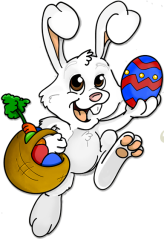 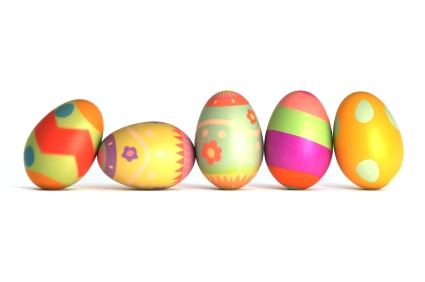 Kilmarnock Academy Mathematics Department 2017WEEK 1WEEK 1WEEK 1WEEK 1DateTimeLevelsStaff AttendingMonday 3rd April9.30am – 12noon N5 & HigherMr MurdochTuesday 4th April9.30am – 12noonN5Mrs TweedieWednesday 5th April9.30am – 12.30pmN5 & HigherMrs MoodieThursday 6th April9.30am – 12noonN5Mrs TweedieFriday 7th April9.30am – 12.30pmN5 & HigherMrs MoodieWEEK 2WEEK 2WEEK 2WEEK 2DateTimeLevelsStaff AttendingMonday 10th April9.30am – 12noonN5 & HigherMr MurdochTuesday 11th April9.30am – 12noonN5, Lifeskills & HigherMrs WalkerWednesday 12th April9.30am – 12.30pmN5, Lifeskills & HigherMr Wallace & Mr TaylorThursday 13th April9.30am – 12.30pmN5, Lifeskills & HigherMr WallaceGood Friday 14th April